Objednávka č. 6016  Lékárna MMN, a.s. veřejnost 
, Metyšova 465, 514 01 Jilemnice 
IČ:05421888, DIČ:CZ05421888, IČZ:67346000 Lékárna MMN, a.s. veřejnost	Dodavatel: ViaPharma s.r.o.VEREJNOST Metyšova 465, 514 01 Jilemnice IČO:05421888	Nadrazni 344/23, 15000 Praha 5 
DIČ:CZ05421888		DIČ:CZ14888742 Č. ú.:000115-3453310267/0100		FAX: Externí č. obj.	20211209 SUKLNázev		Forma	Objednáno	Potvrzeno 
5844ACC 200	CPS DUR20		3BAL		0 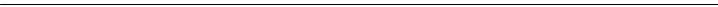 231741ACNATAC				10MG/G+0,25MG/G GEL 30G					1					0 26331AERIUS			5MG TBL FLM 100				3					3 232845AFONILUM SR				250MG CPS PRO 50 I					0					0 Alpa francovka konopí 160ml					2KS					0 
ALPA FRANCOVKOVY MASAZNI KREM	40G				3BAL				3 
245188ALVESCO INHALER				160MCG/DÁV INH SOL PSS 60DÁV					1					0 94921AMBROBENE 15MG/5ML			SIR 100ML				5BAL				0 242112AMLOZEK				5MG TBL NOB 90					0					0 203097AMOKSIKLAV 1 G				POR TBL FLM 21X1GM				30BAL					0 99366AMOKSIKLAV 457 MG/5 ML			400MG/5ML+57MG/5ML POR PLV SUS 70ML		10BAL				0 96416AMOKSIKLAV FORTE 312,5 MG/5ML S			POR PLV SUS 100ML				2BAL				0 125526APO-IBUPROFEN 400MG				TBL 100X400MG					6BAL					6 APOTHEKE ECHINACEA S GINKGO	HER 20X1.5G	1BAL				0 
184319ATIMOS 12 MCG				INH SOL PSS 100X12R					0BAL					0 49006ATORIS 10			POR TBL FLM 90X10MG				8					8 12892AULIN			TBL 30X100MG			10BAL			10 BABYCALM DOPLNEK STRAVY 15ML KO	NCENTRATU	5BAL				0 
76150BATRAFEN KREM			DRM CRM 1X20GM/200M			11BAL				0 17166BELOSALIC			UNG 30GM				5BAL				5 62321BETADINE			SUP VAG 14				4BAL				0 CANDYS 10ML SLADIDLO SE SUKRALO	ZOU				2BAL				0 
230409CITALEC				10MG TBL FLM 30					0					0 24010CLOBEX 500 MIKROGRAMU/G SAMPON			DRM SAT 1X125ML/62.				2BAL				0 58654CLOTRIMAZOL AL 200			TBL VAG 3X200MG+APL				0BAL				0 213105COLTOWAN				10MG TBL NOB 30					2					0 184377COMBAIR				INH SOL PSS 180DAVE				15BAL				15 232158CONCOR COR				5MG TBL FLM 100				10				10 14821CONDROSULF 800			TBL OBD 30X800MG			25BAL			25 Corega Original extra silný XL 70g					3KS					3 
254577COTRIMOXAZOL AL FORTE				800MG/160MG TBL NOB 10					3					0 182688DAIVOBET				50MCG/G+0,5MG/G GEL 60G					2					2 Deo spray do obuvi sport 100ml					1KS					0 
DI-PROSTAN	CPS 30			1BAL				0 
243053DIOZEN				500MG TBL FLM 60					1BAL					1 2479DITHIADEN		TBL 20X2MG			6BAL			0 
1328DOPEGYT		TBL 50X250MG		10BAL		10 
10142ECOSAL INHALER			AER DOS 200X100RG			10BAL			10 177296EGIRAMLON 10 MG/10 MG				POR CPS DUR 90					2BAL					2 ELASTI-Q ORIGINAL KREM K PREVEN	STRII 200 ML	1BAL				1 
191104EMANERA				40MG CPS ETD 30 II					3					0 57585ESPUMISAN			POR CPS MOL 100X40M				8BAL				8 130719ESPUMISAN KAPKY 100 MG/ML				POR GTT EML 1X30ML					5BAL					5 181293ESSENTIALE FORTE				600MG CPS DUR 30					1BAL					0 I26050UA#354	Strana 1	9.12.202116:01  Lékárna MMN, a.s. veřejnost 
, Metyšova 465, 514 01 Jilemnice 
Objednávka č. 6016	IČ:05421888, DIČ:CZ05421888, IČZ:67346000 SUKLNázev		Forma	Objednáno	Potvrzeno 
29734EUCREAS 50 MG/850 MG	POR TBL FLM 60		10BAL		0 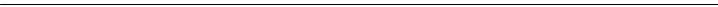 243140EUTHYROX	150MCG TBL NOB 100 II	5	5 
173497FENISTIL	1MG/G GEL 1X30G	0KS	0 
213489FRAXIPARINE	INJ SOL 10X0.6ML	5BAL	0 
213485FRAXIPARINE	INJ SOL 10X0.8ML	3	0 
215956FSME-IMMUN 0,5 ML	INJ SUS ISP 1X0.5ML/DÁV+ J	0BAL	0 Gel s propolisem 30 g Pleva		1	0 
234454GLICLAZID MYLAN	30MG TBL MRL 120	3	0 188466GLYCLADA 60 MG	POR TBL RET 60X60MG	0BAL	0 234730GOPTEN	2MG CPS DUR 98	4	0 GS BRUSINKY MEGAFORTE S KOPRIVO	CPS. 40+10	1BAL	0 
GS Condro DIAMANT tbl.100+50 dárek 2020 ČR/SK		1BAL	0 223136GUTTALAX					7,5MG/ML POR GTT SOL 1X15ML					2KS					0 
HANSAPLAST NAPLAST VODEODOLNA	40KS					3BAL					0 
25366HELICID 20 ZENTIVA				POR CPS ETD 90X20MG			20BAL			20 
HERBACOS TEKUTY PUDR	100G					3BAL					3 
155941HERPESIN					CRM 1X5GM 5%					5BAL					5 
180825HYDROCORTISON 10MG JENAPHARM					TBL 20X10MG				10BAL				10 
207891IBALGIN DUO EFFECT					50MG/G+2MG/G CRM 50G					5KS					0 
120329INDAPAMID STADA 1,5 MG					POR TBL PRO 100X1.5					2BAL					2 
202879INFADOLAN					DRM UNG 1X100GM II					0BAL					0 
IVE INKONTINSTOP	TOB 60			3BAL					3 
25835KEPPRA 500 MG				POR TBL FLM 50X500M			10BAL				0 
238192KERASAL					50MG/G+100MG/G UNG 50G					2KS					0 
66003KETOTIFEN AL				CPS 50X1MG				3BAL				0 
230614KREON					25000U CPS ETD 50					5						0 
KRYTI STERILNI-MASTNY TYL	C10X10M/5KS STERIWU	4BAL					4 
19571LAGOSA				DRG 100X150MG				5BAL				5 
93679LEKOPTIN RETARD				TBL 20X240MG				1BAL				0 
187001LEKOPTIN RETARD					POR TBL RET 100X240					1BAL					0 
225959LIPANTHYL NT					145MG TBL FLM 90					5						0 
Listerine Green Tea 500ml							3KS						3 
114067LOZAP 50 ZENTIVA					POR TBL FLM 90X50MG					5BAL					5 
184368MELOCOX 15 MG					POR TBL NOB 30X15MG					3BAL					0 
235447METFORMIN MYLAN					500MG TBL FLM 120				10					0 
208276MICETAL					DRM SPR SOL 1X30ML					5						0 
18563MINIRIN MELT				60MCG POR LYO 30				3BAL				3 
16647MIRZATEN 45 MG				POR TBL FLM 30X45MG				3BAL				3 
94804MODURETIC				TBL 30			30BAL				0 
170760MOMMOX 0,05 MG/DAVKU					NAS SPR SUS 140X50R				16BAL				16 
16926MOXOSTAD 0,3 MG				POR TBL FLM 100X0.3				3BAL				0 
88498NAKOM MITE				TBL 100X125MG			10BAL				0 
84399NEURONTIN 300MG				CPS 50X300MG				6BAL				0 
243146NIZORAL					20MG/G SAT 100ML					3KS					3 
NOSATKO ODSAVACKA Z PLASTU	1KS						2BAL				2 
55823NOVALGIN				TBL OBD 20X500MG			50BAL				0 
7981NOVALGIN INJEKCE			INJ SOL 10X2ML/1GM			2BAL			0 
Nutrilon 1 350g							3KS						0 
OB-ZELATINOVE TOBOLKY  0	1KS						1bal					0 
5009950OBINADLO ELASTICKÉ FIXAČNÍ PEHA FIX						12CMX4M,V NAPN. STAVU,20KS						2BAL						2 
19372OFTAQUIX 5MG/ML OCNI KAPKY				OPH GTT SOL 5X5MG				3BAL				3 
21353ONDANSETRON-TEVA 8 MG				POR TBL FLM 10X8MG				3BAL				2 
876OPHTHALMO-SEPTONEX		UNG OPH 1X5GM		0BAL		0 
218086OTRIVIN MENTHOL					1MG/ML NAS SPR SOL 1X10ML				10KS					0 
PARGAVIT VITAMIN C MIX PLUS	TBL.120			2BAL					0 
PARODONTAX FLUORID ZUBNI PASTA	75 ML				4BAL					4 
86616PENTASA SLOW RELEASE TABL.500MG				TBL RET 100X500MG-B				6BAL				0 
178578PIRAMIL COMBI 5 MG/5 MG					POR CPS DUR 100					1BAL					0 I26050UA#354	Strana 2	9.12.202116:01  Lékárna MMN, a.s. veřejnost 
, Metyšova 465, 514 01 Jilemnice 
Objednávka č. 6016	IČ:05421888, DIČ:CZ05421888, IČZ:67346000 SUKLNázev		Forma	Objednáno	Potvrzeno 
218696PLEUMOLYSIN	POR GTT SOL 1X10ML II		5KS		0 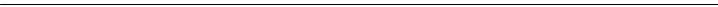 269PREDNISON 5 LECIVA	TBL 20X5MG	10BAL	10 
229948PRENEWEL	4MG/1,25MG TBL NOB 90 II		3		3 
235777PRESID	2,5MG TBL PRO 30		0		0 
235780PRESID	5MG TBL PRO 30		4		4 59942PROPANORM 150 MG		POR TBL FLM50X150MG				4BAL				4 
202353PROSPAN			POR SIR 100ML					3KS					0 
59710PROSTAMOL UNO		CPS 30X320MG				2BAL				2 
76380RHEFLUIN		TBL 30			50BAL				0 
Rhino Horn Konvička na výplach nosu - modrá					3KS					0 
14937ROCALTROL 0,25 MCG		POR CPS MOL 30X0.25			23BAL				0 
14938ROCALTROL 0.50 MCG		POR CPSMOL30X0.50RG				4BAL				0 
S-CHLORAMPHENICOLUM	1G				1kg					0 
151532SANGONA 50 MG			POR TBL FLM 100X50M					1BAL					0 
198739SIDRETA 0,03 MG/3 MG POTAHOVANE			POR TBL FLM 3X21					1BAL					1 
218092SINECOD			5MG/ML POR GTT SOL 1X20ML				10KS					0 
125135SINGULAIR 10			POR TBL FLM 98X10MG					2BAL					0 
221725SINUPRET			SIR 100ML					4KS					0 
SIRUP JITROCELOVY GALMED S VITA	MINEM C 325G		4BAL					0 
Slinivkový 20 n.s. GREŠÍK Devatero bylin					2					0 
184453SORVASTA			20MG TBL FLM 30X1				10BAL				10 
STOPKAŠEL Medical sirup OD 1 ROKU 200+100ml NAVÍC					3KS					3 
Sudocrem MULTI-EXPERT 125g				10KS				10 
226695SURGAM LÉČIVA			300MG TBL NOB 20					6					0 
180087SYMBICORT TURBUHALER 200/6			INH PLV 120DAV				10BAL					0 
55427TAFEN NASAL 50MCG		SPR NAS 1X10ML/200D				4BAL				4 
237472TENORETIC			100MG/25MG TBL FLM 28				10					0 
237473TENORMIN			100MG TBL FLM 28 II				10					0 
237474TENORMIN			50MG TBL FLM 28					9BAL					0 
189684TEZEO HCT 80 MG/12,5 MG			POR TBL NOB 28				10					0 
61238THEOPLUS		TBL 30X300MG				5BAL				0 
225171TOBRADEX			3MG/G+1MG/G OPH UNG 3,5G					0					0 
225174TOBREX			3MG/G OPH UNG 3,5G					0					0 
204682TORVACARD NEO 20 MG			POR TBL FLM 90X20MG				15BAL				15 
50117TRIASYN 5/5 MG		POR TBL RET 30			10BAL				0 
167859TWYNSTA 80 MG/10 MG			POR TBL NOB 28					6BAL					0 
46621UNO		TBL OBD 20X150MG				5BAL				5 
URGOSTERILE - STERILNI NAPLAST	5.3CMX8CM 10KS		1BAL					0 
76921UTROGESTAN		CPS 30X100MG				6BAL				6 
125595VALSACOR 160 MG			POR TBL FLM 28X160M					7BAL					0 
125598VALSACOR 160 MG			POR TBL FLM 84X160M					3BAL					3 
125589VALSACOR 80 MG			POR TBL FLM 28X80MG					2BAL					0 
30434VEROSPIRON		TBL 100X25MG-BLISTR			30BAL			30 
178625VIDONORM 4 MG/10 MG TABLETY			POR TBL NOB 90					1					0 
194453VIPIDIA 25 MG			POR TBL FLM 28X25MG					3BAL					0 
Vita B12 1mg tbl.30					3BAL				0 
94114WARFARIN ORION 5MG		TBL 100X5MG			10BAL			10 
218502WOBENZYM			TBL ENT 200 II					3					0 
140347XALEEC COMBI 16 MG/12,5 MG			POR TBL NOB 100					4BAL					0 
168899XARELTO 15 MG			POR TBL FLM 98X15MG					6					3 
168903XARELTO 20 MG			POR TBL FLM 28X20MG					4BAL					3 
200901XORIMAX			500MG TBL FLM 14				15BAL					0 
18523XORIMAX 250 MG POTAH. TABLETY		PORTBLFLM10X250MG				5BAL				0 
12770YAL		SOL 2X67.5ML				2BAL				0 
216532ZENARO 5 MG			POR TBL FLM 90 IVX5MG					8					8 
66029ZODAC		POR TBL FLM 10X10MG				2BAL				2 I26050UA#354	Strana 3	9.12.202116:01  Lékárna MMN, a.s. veřejnost 
, Metyšova 465, 514 01 Jilemnice 
Objednávka č. 6016	IČ:05421888, DIČ:CZ05421888, IČZ:67346000 SUKLNázev	Forma	Objednáno	Potvrzeno 
Celková předpokládaná NC bez DPH:		 72 679,82 Kč 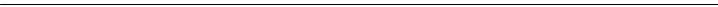 I26050UA#354	Strana 4	9.12.202116:01 